Publicado en Madrid el 13/04/2018 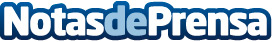 Vuelven Los Cazafantasmas en una nueva experiencia de cine inmersivo Spectacular!Spectacular! transporta al universo de Los Cazafantasmas en un nuevo espectáculo de cine inmersivo en Madrid de estreno el próximo 25 de Mayo. Por primera vez el público podrá escoger el idioma, ofreciendo a los amantes de la versión original (V.O.) una experiencia completa también en inglésDatos de contacto:Eliana TapiaNota de prensa publicada en: https://www.notasdeprensa.es/vuelven-los-cazafantasmas-en-una-nueva_1 Categorias: Nacional Cine Artes Escénicas Madrid Entretenimiento Emprendedores Eventos http://www.notasdeprensa.es